CURRICULUM VITAEOBJECTIVE  To attain a middle to higher level managerial position to invest all my professional and 	education capabilities and to undertake challenging responsibility to widen the scope of 	learning practically to optimize benefit organization. PERSONAL PROFILEHUMA SHEHBAZ		Father’s Name				SHEHBAZ HAIDER		Date of Birth                    		30-08-1998		N.I.C. No.				42501-1911909-0		Marital Status                     		Single 		Domicile 				Vehari (Punjab) 		Nationality 				Pakistani Religion 				IslamGender					FemaleMobile					+92-305-2078119   Email Address				Mahboob_bhatti008@outlook.comACADEMIC QUALIFICATIONMatric			2015		730/1100	 		BISE MULTANI.Cs			2017		Result Awaiting  		BISE MULTAN PERMANENT ADDRESS Chak # 419/EB, Tehsil Burewala District Vehari OTHER SKILLS MS WordMS ExcelPower Point Internet EXPERIENCE6 month Teaching Experience in Bright Minds Academy.HOBBIESInternet SearchingTo help the needy person.Reading the General Knowledge & Historical BooksREFERENCE      Reference will be submitted on request. 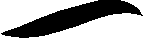 